АДМИНИСТРАЦИЯ ВОЗДВИЖЕНСКОГО СЕЛЬСОВЕТА САРАКТАШСКОГО РАЙОНА ОРЕНБУРГСКОЙ ОБЛАСТИП О С Т А Н О В Л Е Н И Е_________________________________________________________________________________________________________10.11.2020 				с. Воздвиженка				       № 59 -п	В соответствии с Федеральным законом от 06.10.2003 года № 131-ФЗ «Об общих принципах организации местного самоуправления в Российской Федерации», Бюджетным кодексом Российской Федерации, Положением «О бюджетном процессе в муниципальном образовании Воздвиженский сельсовет Саракташского района Оренбургской области», утверждённым решением Совета депутатов муниципального образования Воздвиженский сельсовет Саракташского района Оренбургской области от 20.09.2019 № 152, 1. Утвердить предварительные  итоги социально – экономического развития муниципального образования Воздвиженский сельсовет Саракташского района Оренбургской области за 2020 год согласно приложению 1.2. Утвердить прогноз социально-экономического развития муниципального образования Воздвиженский сельсовет Саракташского района Оренбургской области на период 2021-2023 годы согласно приложению 2.3. Утвердить прогноз основных характеристик бюджета  муниципального образования Воздвиженский сельсовет на 2021 год и плановый период 2022 и 2023 годов согласно приложению 3.4. Настоящее постановление вступает в силу со дня его подписания и подлежит обнародованию и размещению на официальном сайте администрации сельсовета.5. Контроль за исполнением настоящего постановления оставляю за собой.Глава сельсовета								А.И. Скузоватов				Разослано: прокуратуре района, бухгалтерии, финотдел администрации районаПриложение 1к постановлению  администрацииВоздвиженского сельсовета от 10.11.2020 № 59 -пПредварительные итогисоциально- экономического развитиямуниципального образования Воздвиженский сельсовет Саракташского района Оренбургской области за  2020 годПлан социально-экономического развития муниципального образования Воздвиженский сельсовет Саракташского района Оренбургской области на 2020 год был направлен на повышение уровня и качества жизни населения через осуществление полномочий по решению вопросов местного значения в соответствии с Федеральным законом от 06.10.2003 № 131-ФЗ « Об общих принципах организации местного самоуправления в Российской Федерации», разработан в соответствии с прогнозом социально-экономического развития территории. Поступление  налогов за  2020 года (тыс. руб.)Выполнение плана за 2020 год по собственным доходам ожидается на уровне 85 %. Приложение 2к постановлению  администрацииВоздвиженского сельсовета от 10.11.2020 №  59 -пПрогноз социально-экономического развития муниципального образования Воздвиженский сельсовет Саракташского района Оренбургской области на период 2021-2023 годы _______________Пояснительная запискак прогнозу социально-экономического развитиямуниципального образования Воздвиженский  сельсоветСаракташского района Оренбургской области на период 2021 – 2023 годыДемографическая ситуацияДемографическая ситуация в муниципальном образовании Воздвиженский сельсовет характеризуется понижением численности населения.   По данным переписи 2016 года численность населения, проживающего на территории Воздвиженский сельской администрации, составила 1617  человек. В сравнении с 2016 годом численность населения понизилось на 100 человек. 	Одним из важных компонентов, влияющих на демографическую ситуацию, являются миграционные процессы. В прогнозном периоде особого прироста проживающего населения не планируется. Ожидается незначительный прирост постоянно проживающего населения за счет положительного миграционного притока, а также строительства нового жилья в соответствии с генеральным планов застройки села Воздвиженка.	На 01.01.2021 года численность населения с учетом территориальных изменений должна составить 1550 человек, к концу 2021 года при сохранении динамики движения населения ожидается 1590 чел.К 2021 и 2022 годам естественная убыль населения компенсируется положительным миграционным приростом.Промышленность, транспорт		В Воздвиженском сельском поселении промышленных предприятий в настоящее время нет. В ближайшие годы открытие какого-либо промышленного производства пока не прогнозируется. Нет  также и транспортных предприятий. Пассажирские перевозки осуществляются  автотранспортом ИП Лутовин.Сельское хозяйство.                      Занятость. Трудовые ресурсы. Уровень доходов.В связи с недостаточно высоким уровнем оплаты труда, характерным для экономики МО Воздвиженский сельсовет, как и всего Саракташского района, а также превышением предложения рабочей силы над спросом, часть лиц трудоспособного возраста, обладающих определенным опытом и профессионализмом и в которых нуждается экономика населенного пункта, выезжает на постоянную или сезонную работу на Север, в другие места России и Оренбуржья.  И пока труд работника не будет оценен должным образом такая ситуация будет сохраняться. Довольно существенная часть жителей трудоспособного возраста, нигде официально не трудоустроена, занимается только личными подсобными хозяйствами. Выращенные овощи, фрукты, произведенное мясо, молоко, яйца, шерсть и другая сельскохозяйственная продукция реализуются и идут на собственное потребление, что в основном обеспечивает их доход. Выход на пенсию относительно малочисленного поколения, родившихся в годы войны, и вхождение в трудоспособный возраст поколения, родившегося в 80-е годы прошедшего столетия, явилось причиной увеличения численности поколения трудоспособного возраста. Доля населения трудоспособного возраста в общей численности за последние три года. Прогнозируется дальнейшее снижение численности населения с денежными доходами ниже прожиточного минимума, хотя доля данной категории по - прежнему еще довольно высока. Задачи, стоящие перед администрацией Воздвиженского сельского поселения,  организациями и учреждениями на 2021 год будут направлены на выполнение мероприятий, включенных в Программу социально-экономического развития поселения  на 2021 год, обеспечение темпов роста сельскохозяйственного производства, розничного товарооборота, реконструкцию  автодорог. Также будут приняты меры по увеличению доходной базы бюджета поселения за счет рационального и эффективного использования  муниципальной собственности,  целевого использования бюджетных средств, предусмотренных бюджетом поселения.                                     Дорожное хозяйство		Дорогу от трассы Оренбург – Орск  до сел Воздвиженского сельсовета обслуживает ДРСУ Саракташского района.  С районным центром до Воздвиженского сельсовета связаны  с асфальтобетонным покрытием. Объем финансирования содержания дорог недостаточен, что приводит к интенсивному износу имеющихся дорог и мостов. В селах муниципального образования проводится частичная отсыпка дороги. Все указанные работы были произведены при минимальном привлечении бюджетных средств.Торгово-бытовое обслуживание		В муниципальном образовании Воздвиженский сельсовет 5 торговых точек, из них все  частные предприниматели. По основным видам товаров повседневного спроса население удовлетворено.		   Связь и телекоммуникации		Населённые пункты Воздвиженского сельсовета телефонизированы.	Поставщик стационарной телефонной связи – ОАО «Ростелеком».		Обслуживается 137 абонентов.Телефонная плотность составляет 10 телефонов на 100 человек.	Абоненты телефонной сети с. Воздвиженка имеют возможность выхода в глобальную сеть Интернет. 88 персональных компьютера  подключены к сети Интернет.	В отделении почтовой связи с. Воздвиженка предоставлен пункт коллективного доступа к сети Интернет.	Во всех селах Воздвиженского сельсовета имеются таксофоны (универсальная услуга связи).	АТС с. Воздвиженка оборудована современной цифровой станцией. Подключение оборудования с районным центром и другими населенными пунктами района осуществляется по современным технологиям с помощью Волоконно Оптической Линии (ВОЛС) со скоростью 1 Гбит/сек. 	В дальние населённые пункты села Ирек и хутор Саперка связь осуществляется по радиотелефонному  удлинителю.          Все села Воздвиженского сельсовета перешли на цифровое телерадиовещание.Рынок труда и уровень жизни населенияЧисленность трудоспособного населения на 2021 год - 732 человек. безработных 59 человек. Жилищный фондНа 01.01.2020 на территории  Воздвиженского сельсовета число частных домовладений составляло 540. На конец 2017 число домовладений составляет 537 , в муниципальной собственности  жилых домов нет. Социальная сфераСоциальная сфера на территории МО Воздвиженский сельсовет представлена:- организациями здравоохранения;- организациями образования;- культура-досуговой деятельности.Социальная поддержка населенияВ целях осуществления социальной поддержки семей, детей, граждан пожилого возраста, инвалидов и граждан, оказавшихся в трудной жизненной ситуации, основные действия направлены на помощь в сборе документации на предоставление материальной помощи  гражданам.Работа с семьями  направлена на: формирование здорового образа жизни и профилактику алкоголизма, трудоустройства родителей и занятость детей в весенне-летний период; Ежегодно проводятся мероприятия  посвященные дню пожилого человека, дню инвалидов и др. ЗдравоохранениеВ МО Воздвиженский сельсовет функционируют: филиалы поликлиники Саракташской РБ. На территории поселения  работает   два фельдшерско-акушерских пунктов в с. Воздвиженка и с. Шишма. В с. Ирек население обслуживается мобильными ФАПами.ОбразованиеНа территории  МО Воздвиженский сельсовет  имеется МОБУ «Воздвиженская основная общеобразовательная школа».Культурно - досуговая деятельность. В сфере культуры на территории сельсовета работают: Воздвиженский сельский Дом культуры, расположенный в с. Воздвиженка на 125  мест с двумя работниками культуры, и сельский Дом культуры, расположенный в с. Шишма с 2 работниками, вместимостью 100 мест.       В прогнозируемом периоде основными приоритетами культурной политики по-прежнему останутся обеспечение единства культурного пространства и доступности культурных ценностей широким слоям населения, сохранение культурного наследия и развитие культурного потенциала  поселения .   ФинансыСобственные доходы бюджета на 2021 год предусмотрены в сумме 1 986,0 тыс. рублей. По сравнению с 2019  годом  уменьшение  собственных доходов на 195,0 рублей. На 2022 и 2023 год прогнозируются соответственно в сумме 2 031,0  и 2 084,0 тыс. рублей.Норматив отчислений в бюджет поселений налога на доходы физических лиц – 15,0 процентов.Налог на доходы физических лиц в бюджет поселения на 2021 год предусмотрен в сумме 165,0 тыс. рублей. Это связано со снижением   фонда заработной платы в связи с уменьшением численности рабочих.На 2022 год налог прогнозируется в сумме 172,0 тыс. рублей,  на  2023 год –   178,0 тыс. Рублей.При прогнозе совокупного налога учтена сумма  дохода, полученная в 2017-2019 годах. В доходах бюджета поселения платежи от налога на имущество физических лиц, на 2021 год прогнозируются в сумме 40,0 тыс. рублей, больше   на 1,00 тыс. рублей чем в 2020 году, на 2022 и 2023 годы – на уровне 2020 годаВ доходах бюджета поселения платежи от земельного налога, на 2021 год прогнозируются в сумме 877,0 тыс. рублей, на 2022 887,0 и 2023 год – 898,00 тыс.рублей.Основные проблемы социально-экономического развития поселенияАнализ социально-экономической ситуации, сложившейся в муниципальном образовании Воздвиженский сельсовет в конце 2020 года, позволяет сделать вывод о наличии ряда проблем его социально-экономического развития. К ним относятся:- недостаточный уровень развития экономики, узость рынка труда обусловливают высокий уровень безработицы и низкие доходы населения; - неудовлетворительное состояние объектов производственной инфраструктуры - дорожной сети, системы  водоснабжения, их недостаточная степень надежности; - недостаточный уровень финансовой обеспеченности; - низкая доля собственных доходов бюджета сельсовета.Резервы социально-экономического развитияОсновной целью социально-экономического развития муниципального образования Воздвиженский сельсовет являются создание условий, обеспечивающих повышение уровня жизни населения, поступление бюджетных доходов в объемах, покрывающих основную часть расходов муниципального образования, решение социальных проблем.Достижение поставленных целей требует решения следующих задач:- развитие малого предпринимательства; - развития платных услуг населению;  - решение проблемы обеспечения населения социальным и доступным жильем; - улучшение состояния здоровья сельского населения за счет доступности и качества первичной медико-санитарной помощи; - повышение образовательного уровня, приведение качества образования в соответствие с современными требованиями; - повышение уровня социальной сферы и инженерной инфраструктуры;- работа по благоустройству в селах сельсовета.Пути решения проблем муниципального образования Воздвиженский сельсовет. Развитие сельского хозяйстваОсновной целью развития сельского хозяйства в сельском поселении является поднятие уровня жизни, реальных доходов сельского населения и сокращения безработицы с созданием новых рабочих мест. Рост сельскохозяйственного производства должен быть обеспечен путем увеличения объемов производства сельхозпродукции. Повысить производительность сельскохозяйственного труда позволит   увеличение урожайности сельскохозяйственных культур. Наращивание производственно-ресурсного потенциала в сельском хозяйстве возможно за счет и кредитования личных подсобных хозяйств. Количество личных подсобных хозяйств, оформивших льготные кредиты, стабильно в пределах 5-6 ЛПХ ежегодно.Развитие культурно-досуговой деятельностиСохранение и развитие культурного потенциала и наследия муниципального образования Воздвиженский  сельсовет, улучшение условий доступа различных групп сельского населения к культурным ценностям и информационным ресурсам, активизация его культурной деятельности остается одним из приоритетных направлений развития поселения.. В области развития сельских Домов Культуры предусматривается: улучшение их социального положения специалистов отрасли культуры, повышение профессиональной квалификации; возрождение и развитие традиционных форм самообразование деятельного и художественного творчества, народных промыслов, ремесел, приобщение сельской молодежи к традициям народной культуры, выявление и поддержка индивидуальных талантов и дарований; сохранение историко-культурного наследия, национальных, местных обычаев, традиций, обрядов, фольклора; обеспечение сохранности книжного фонда сельской библиотеки:пополнение фонда библиотеки книгами и периодическими изданиями. Предусмотрено обновление материально-технической базы сельских Домов культуры сел Воздвиженка и Шишма.  В области физической культуры и спорта Программа предусматривает: разработку программы развития физической культуры и спорта в муниципальном образовании Воздвиженский сельсовет, предусматривающее создание условий для занятий физической культурой, вовлечение в активные занятия физической культурой детей и молодежи, проведение сельских спортивно-массовых мероприятий с детьми, подростками и взрослым населением; обеспечение непрерывности и преемственности физического воспитания различных возрастных групп населения на всех этапах жизнедеятельности; Реализация мероприятий позволит расширить культурно - досуговую деятельность в муниципальном образовании Воздвиженский сельсовет и приобщить сельское население к культурно-историческому и природному наследию.Развитие торгового и бытового обслуживанияФормирование сферы торговли и услуг в муниципальном образовании Воздвиженский сельсовет, гарантирующее последовательное повышение уровня обслуживания и рост благосостояния сельских жителей, обеспечение возможностей приобретения товаров и услуг по месту жительства – важная часть в развитии поселения. При низкой платежеспособности населения в сельской местности цены на промышленные товары выше городских. Реальной альтернативой системе потребительского союза становится малое предпринимательство, где предстоит работа по развитию закупочно-сбытовой системе, обеспечение занятости в личных подсобных хозяйствах; развитие кредитной и потребительской кооперации. Развитие связиОсновной целью развития сети связи муниципального образования Воздвиженский сельсовет является обеспечение потребностей сельского населения, учреждений социальной сферы, предприятий, передача данных и информационных услуг. В 2019 году успешно прошел переход реализации Федеральной целевой программы «Развитие телерадиовещания в Российской Федерации на 2009-2018 годы».Жители сельсовета, как и жители всей Оренбургской области,  получили возможность приема 20 телеканалов бесплатного цифрового телевидения.  Усовершенствование спутниковой, телефонной, сотовой и радио связи должны улучшить условия жизнедеятельности сельского населения, повысит уровень комфортности сельского быта.Совершенствование автомобильных дорогМероприятия по совершенствованию автомобильных дорог, в муниципальном образовании предусматривают: совершенствование автомобильных дорог, муниципального образования Воздвиженский сельсовет, что обеспечит: увеличение надежности функционирования дорог и увеличение транспортной доступности; улучшение транспортно-эксплуатационных показателей дорожной сети; повышение безопасности дорожного движения на автомобильных дорогах; снижение эксплуатационных затрат пользователей автомобильных дорог. Привести в нормативное состояние внутрипоселковые дороги.  Основные элементы механизма реализации среднесрочного планасоциально-экономического развития муниципального образования Воздвиженский сельсоветИсполнителем среднесрочного плана социально-экономического развития муниципального образования являются администрация муниципального образования Воздвиженский сельсовет.Администрация Саракташского района, региональные министерства и ведомства участвуют в реализации намеченных мероприятий в пределах своей компетенции и полномочий; рассматривают представляемые администрацией муниципального образования Воздвиженский сельсовет предложения по оказанию финансовой поддержки за счет средств районного и областного бюджета, а также правовой и организационной поддержки. Отбор исполнителей для реализации инвестиционных проектов осуществляется на конкурсной основе. Включение объектов в инвестиционную программу муниципального образования, муниципального района и областную инвестиционную программу производится в соответствии с правовыми актами муниципального образования, Саракташского района и Оренбургской области. Закупки продукции производственно-технического назначения, товаров народного потребления, определение исполнителей работ и услуг осуществляются в соответствии с действующим законодательством путем проведения конкурсных торгов. Заявки на реализацию на территории поселения  конкретных объектов и мероприятий в рамках приоритетных национальных проектов направляются в Министерства сельского хозяйства Оренбургской области, Министерство строительства и жилищно-коммунального хозяйства Оренбургской области, Министерство здравоохранения Оренбургской области и Министерство образования и науки Оренбургской области для принятия решений по существу. Кредитные, ипотечные, строительные и иные организации всех форм собственности принимают участие в реализации намеченных мероприятий в соответствии с установленным порядком их деятельности.В результате реализации намеченных мероприятий ожидается:в сфере экономики:увеличение поголовья скота, его продуктивности и производства продукции животноводства; увеличение урожайности сельскохозяйственных культур и их валового сбора;в социальной сфере:1). Расширение рынка труда, повышение уровня занятости населения муниципальное образование Воздвиженский  сельсовет на основе сохранения и создания новых рабочих мест, трудовая занятость населения повысится за счет развития предприятий промышленности и сельского хозяйства на 10 -18 новых рабочих мест. 2). Повышение качества медицинских и амбулаторных услуг, доведение охвата населения диспансеризацией до 100%. 3). Улучшение качества образования. 4). Увеличение роста реальных доходов населения в течение пяти лет в 2,5 раза и превышение величины прожиточного минимума. 5). Реконструкция образовательных учреждений, расположенных в муниципальном образовании Воздвиженский сельсовет, для создания современных условий получения качественного образования. Контроль за ходом реализации намеченных мероприятийСистема управления и контроля исполнения основана на регулярном представлении исполнителями намеченных мероприятий, информации о ходе исполнения мероприятий и отчетов о расходе бюджетных средств, их рассмотрение собранием граждан,  Советом депутатов сельсовета, постоянными комиссиями по экономике  социальному развитию при Совете депутатов. При этом в обязанности собрания граждан  входит: осуществление контроля за ходом  исполнения намеченных мероприятий; ведение муниципального мониторинга реализации мероприятий; совместно с исполнителями мероприятий готовит ежегодно в установленном порядке предложения по уточнению перечня намеченных мероприятий на очередной финансовый год, уточняют затраты по намеченным мероприятиям, а также механизм их реализации;дает оценку эффективности реализации намеченных мероприятий администрации Воздвиженского  сельсовета.Администрация муниципального образования Воздвиженский сельсовет:несет ответственность за подготовку и реализацию мероприятий в целом; готовит ежегодно доклад о ходе реализации и представляет собранию граждан и администрации Саракташского района отчет; осуществляет ведение ежеквартальной отчетности по реализации намеченных мероприятий; совместно с исполнителями мероприятий готовит ежегодно в установленном порядке предложения по уточнению перечня программных мероприятий на очередной финансовый год, уточняют затраты по программным мероприятиям, а также механизм их реализации; осуществляет отбор на конкурсной основе исполнителей работ и услуг, а также поставщиков продукции по каждому намеченному мероприятию; согласовывает с основными заинтересованными лицами возможные сроки выполнения мероприятий, объемы и источники финансирования;   Ход и исполнение мероприятий регулярно заслушивается на заседаниях Совета депутатов муниципального образования Воздвиженский сельсовет.__________Приложение 3к постановлению  администрацииВоздвиженского сельсовета от 10.11.2020 № 59 -пПрогноз основных характеристик бюджета муниципального образования Воздвиженский сельсовет Саракташского района Оренбургской области на 2021 год и на плановый период 2022 и 2023 годов__________________п______________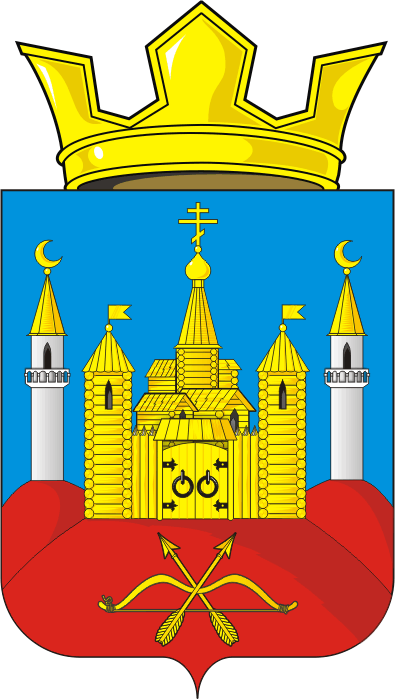 О прогнозе социально-экономического развитиямуниципального образования Воздвиженский  сельсовет Саракташского района Оренбургской области на  2021  год  и на период до 2023 годаНаименование доходаНаименование доходаУтвержде-но на годУтвержде-но на годПоступилоза 10 мес.Поступилоза 10 мес.Исполнено в % к годуИсполнено в % к годуИсполнено в % к годуОжидае-мые поступления за годв % к плану на годв % к плану на год1.Налог на доходы физических лиц1.Налог на доходы физических лиц167,00167,00148,40148,4088,00167,00167,00167,00100,02.Налог на имущество физических лиц2.Налог на имущество физических лиц39,0039,0031,5831,5882,0039,0039,0039,00100,03.Земельный налог3.Земельный налог916 ,00916 ,00274,24274,2430,00600,00600,00600,0065,04. Единый сельхозналог4. Единый сельхозналог194,00194,0032,7332,73  16,00194,00194,00194,00100,05.Доходы от использования имущества, находящегося в  государственной и муниципальной собственности5.Доходы от использования имущества, находящегося в  государственной и муниципальной собственности5,005,004,004,0084,005,005,005,00100,06.Налоги на товары (работы, слуги), реализуемые на территории Российской Федерации6.Налоги на товары (работы, слуги), реализуемые на территории Российской Федерации845,00845,00629,00629,0074,4845,00845,00845,00100,07.Налог на совокупный налог7.Налог на совокупный налог    15,00    15,00   4,00   4,0027,615,0015,0015,00100,08.Прочие неналоговые доходы8.Прочие неналоговые доходы0,000,0027,1627,16100,000,000,000,000,00ИТОГО  собственныедоходыИТОГО  собственныедоходы2 181,002 181,001 151,111 151,1153,001 865,001 865,001 865,0085,008.Прочие безвозмездные поступления в бюджеты поселений8.Прочие безвозмездные поступления в бюджеты поселений6 071,806 071,805 233,005 233,0086,006 071,806 071,806 071,80100,08.Субвенций8.Субвенций99,2299,2299,2299,22100,0099,2299,2299,22100,0Итого безвозмездные поступленияИтого безвозмездные поступления6 171,026 171,025 332,225 332,2286,46 171,026 171,026 171,02100,0ВСЕГОВСЕГО8 352,028 352,026 483,336 483,3378,007 680,007 680,007 680,0092,00№№ппПОКАЗАТЕЛИЕдиницыизмерения201820192020ПрогнозПрогнозПрогноз№№ппПОКАЗАТЕЛИЕдиницыизмерения201820192020202120222023  1.Демографическиепоказатели:-количество селшт.444444-численность населения постоянноготыс. чел161216121612156015901612-число домовладенийшт.537537537540540545-численностьрождаемостичисло родившихся на121210141416-численностьсмертностичисло умерших18181815106-коэффициент естественного приростанаселениячел.- 3,7- 3,7-3,7-2,53,16,22.Сельское хозяйство:Численность скота у населения,в том числе:Численность скота у населения,в том числе:Численность скота у населения,в том числе:гол.КРС из нихКРС из нихКРС из нихгол595580578        560600600600600-коровы-коровы-коровыгол370370365321330330365365-свиньи-свиньи-свиньигол7582828290909090-козы-козы-козыгол1212101015151515-овцы-овцы-овцыгол360430430430450450450450птицаптицаптицагол9001050105010801090109010701070-сельхозпредприятия, находящиеся на территории МО Воздвиженский сельсовет: ООО «Дружба», ИП Логинов Д.С., ООО «Сельхозпродукт», ИП Ахмедова Е.Н., СПК «Родник»-сельхозпредприятия, находящиеся на территории МО Воздвиженский сельсовет: ООО «Дружба», ИП Логинов Д.С., ООО «Сельхозпродукт», ИП Ахмедова Е.Н., СПК «Родник»-сельхозпредприятия, находящиеся на территории МО Воздвиженский сельсовет: ООО «Дружба», ИП Логинов Д.С., ООО «Сельхозпродукт», ИП Ахмедова Е.Н., СПК «Родник»-сельхозпредприятия, находящиеся на территории МО Воздвиженский сельсовет: ООО «Дружба», ИП Логинов Д.С., ООО «Сельхозпродукт», ИП Ахмедова Е.Н., СПК «Родник»-основные культуры-основные культуры-основные культурыПшеница, ячменьподсолнечникПшеницаячменьподсолнечникПшеницаячменьподсолнечникПшеницаячменьподсолнечник, ПшеницаячменьподсолнечникПшеницаячменьподсолнечникПшеницаячменьподсолнечник, Пшеницаячменьподсолнечник, -численность работников предприятия-численность работников предприятия-численность работников предприятиячел.4530302570707272-посевные площади-посевные площади-посевные площадига12 00012 00012 00012 00012 00012 00012 00012 000-численность скотав том числе: КРС-численность скотав том числе: КРС-численность скотав том числе: КРС4047907904504504505005003.Транспорт:Транспорт:Транспорт:-протяженность дорог (поселковые)-протяженность дорог (поселковые)-протяженность дорог (поселковые)км16,23216,23216,23216,23216,23216,23216,23216,232-дороги общего пользования-дороги общего пользования-дороги общего пользованиякм16,23216,23216,23216,23216,23216,23216,23216,232-численность автомобилей у населения:-численность автомобилей у населения:-численность автомобилей у населения:шт1251301301321351351351374.Связь:Связь:Связь:-количество телефонных аппаратов, фиксированной связи-количество телефонных аппаратов, фиксированной связи-количество телефонных аппаратов, фиксированной связишт132137137140140140140140-кол-во почтовых ящиков-кол-во почтовых ящиков-кол-во почтовых ящиковшт214215215230230230230230-наличие персональных компьютеров, в том числе подключенных к сети интернет-наличие персональных компьютеров, в том числе подключенных к сети интернет-наличие персональных компьютеров, в том числе подключенных к сети интернетшт148 (64)1561561651651651651984Строительство:Строительство:Строительство:-отремонтировано дорог-отремонтировано дорог-отремонтировано дорогкм5,55,71,61,51,51,51,52,8-отремонтировано водопроводов-отремонтировано водопроводов-отремонтировано водопроводов    км-отремонтировано отопления-отремонтировано отопления-отремонтировано отопления5.Рынок товаров и услуг:Рынок товаров и услуг:Рынок товаров и услуг:-количество магазинов и иных торговых точек на нашей территории-количество магазинов и иных торговых точек на нашей территории-количество магазинов и иных торговых точек на нашей территориишт5555555666Финансы:Финансы:Доходы, в том числе:Доходы, в том числе:7 340,68 278,8     8 352,029 870,809 870,808 168,208 168,208 188,00Налоговые и не налоговые доходыНалоговые и не налоговые доходыруб.2 074,72 376,12 181,001 986,001 986,002  031,002  031,002 084,00в т.ч.в т.ч.Налог на доходы физических лицНалог на доходы физических лиц215,00477,00167,00165,00165,00172,00172,00178,00Налоги на товары, работы, услуги, реализуемые на территории поселения (акцизы)Налоги на товары, работы, услуги, реализуемые на территории поселения (акцизы)611,00744,1845,00851,00851,00879,00879,00        915,00Налог на имущество физических лицНалог на имущество физических лиц31.021,039,040,0040,0040,0040,0040,00Земельный налогЗемельный налог914,00868,0916,0877,00877,00887,00887,00898,00Единый сельскохозяйственный налогЕдиный сельскохозяйственный налог264,00268,0194,035,0035,0035,0035,0035,00Доходы от сдачи в аренду имущества, находящегося в оперативном управлении органов государственной власти,Доходы от сдачи в аренду имущества, находящегося в оперативном управлении органов государственной власти,5,005,005,005,005,00Прочие неналоговые доходыПрочие неналоговые доходы0,0019,020,013,0013,0013,0013,0013,00Итого собственные доходыИтого собственные доходы2 074 ,72376,12 181,001 986,001 986,002 031,002 031,002 084,00Прочие безвозмездные поступления в бюджеты поселенийПрочие безвозмездные поступления в бюджеты поселений--------Субвенции Субвенции 86,0090,099,22102,00102,00103,00103,00107,10Дотации Дотации 5 180,05 812,76 071,806 399,406 399,40      6 034,20      6 034,20      5 996,90Субсидии бюджетам бюджетной системы Российской Федерации (межбюджетные субсидии)Субсидии бюджетам бюджетной системы Российской Федерации (межбюджетные субсидии)0,000,001 383,401 383,400,000,000,00Итого безвозмездные поступленияИтого безвозмездные поступления5 266,005 902,76 171,027 884,807 884,80  6 137,20  6 137,206 104,007.7.РасходыРасходыРуб.7 533,008 494,08 512,809 870,809 870,808 168,208 168,20      8 188,00Общегосударственные вопросыОбщегосударственные вопросы3 348,03 635,33 514,473 699,803 699,803 699,803 699,803 699,80Обеспечение деятельности финансовых, налоговых и таможенных органов финансового (финансово-бюджетного)надзораОбеспечение деятельности финансовых, налоговых и таможенных органов финансового (финансово-бюджетного)надзораРуб.26,030,036,0        36,2        36,2         36,2         36,236,2Национальная оборона  (мобилизационная и вневойсковая подготовка)Национальная оборона  (мобилизационная и вневойсковая подготовка)83,0090,0099,22      102,00      102,00103,00103,00107,10Национальная безопасность и правоохранительная деятельность, в т.ч.Национальная безопасность и правоохранительная деятельность, в т.ч.46,0050,0040,0030,030,040,0040,0040,00Органы юстицииОрганы юстиции        3,00            0000000Обеспечение пожарной безопасностиОбеспечение пожарной безопасности43,0050,0040,0030,0030,0040,0040,0040,00Национальная экономика (дорожное хозяйство)Национальная экономика (дорожное хозяйство)689,0959,1999,40       851,00       851,00        879,00        879,00       915,00Жилищно-коммунальное хозяйство (благоустройство)Жилищно-коммунальное хозяйство (благоустройство)807,00919,00556,91 975,101 975,10400,00400,00341,70Культура, кинематография, средства массовой информации (культура)Культура, кинематография, средства массовой информации (культура)1 948,002 840,63 266,813 176,703 176,703 068,503 068,503 048,208.8.8.Труд и занятость:-численность занятых в сельском хозяйстве                 чел7060535555595970-предприятия государственной и муниципальной форм собственности (школы, ФАПы,Почта, СДК, администрация сельсовета)Чел.4545424242454545- другие организации546556610-лица в трудоспособном возрасте         чел896880776789789805805832-лица, не занятые трудовой деятельностью и учебой            чел510512516506506505505500-численность  безработных на нашей территории,зарегистрированных в центре занятости             чел54466665999Развитие социальной сферы:Численность детей в дошкольных учреждениях             чел2525252525252525-количество мест (по проекту)--------Численность учащихся:общеобразовательных школ163176165165165156156145Количество ФАПов:22222223-количество посещений18001600160010801080180018001920-врачами---------средним мед.персоналом32222222Количество клубовшт22222222Количество библиотекшт22222222Численность пенсионеровчел331335345345345350350375101010ОХРАНА ОКРУЖАЮЩЕЙ СРЕДЫ:-наличие водопроводаКол. сел22222222-протяженность водопровода               км1414141414141414Поступление доходов в местный бюджет Поступление доходов в местный бюджет Поступление доходов в местный бюджет Поступление доходов в местный бюджет Поступление доходов в местный бюджет (руб.)(руб.)(руб.)(руб.)(руб.)Код бюджетной классификации Российской ФедерацииНаименование кода дохода бюджета2021 год2022 год2023 год1 00 00000 00 0000 000НАЛОГОВЫЕ И НЕНАЛОГОВЫЕ ДОХОДЫ1 986 0002 031 0002 084 0001 01 00000 00 0000 000НАЛОГИ НА ПРИБЫЛЬ, ДОХОДЫ165 000172 000178 0001 01 02000 01 0000 110Налог на доходы физических лиц165 000172 000178 0001 01 02010 01 0000 110Налог на доходы физических лиц с доходов, источником которых является налоговый агент, за исключением доходов, в отношении которых исчисление и уплата налога осуществляются в соответствии со статьями 227, 227.1 и 228 Налогового кодекса Российской Федерации154 000160 000165 0001 01 02010 01 1000 110Налог на доходы физических лиц с доходов, источником которых является налоговый агент, за исключением доходов, в отношении которых исчисление и уплата налога осуществляются в соответствии со статьями 227, 227.1 и 228 Налогового кодекса Российской Федерации154 000160 000165 000Налог на доходы физических лиц с доходов, полученных физическими лицами в соответствии со статьей 228 Налогового кодекса Российской Федерации000 1010203001000011011 00012 000013 0001 03 00000 00 0000 000НАЛОГИ НА ТОВАРЫ (РАБОТЫ, УСЛУГИ), РЕАЛИЗУЕМЫЕ НА ТЕРРИТОРИИ  МО851 000879 000915 0001 03 02000 01 0000 110Акцизы по подакцизным товарам (продукции), производимым на территории Российской Федерации851 000879 000915 0001 03 02230 01 0000 110Доходы от уплаты акцизов на дизельное топливо, подлежащие распределению между бюджетами субъектов Российской Федерации и местными бюджетами с учетом установленных дифференцированных нормативов отчислений в местные бюджеты391 000404 000424 0001 03 02240 01 0000 110Доходы от уплаты акцизов на моторные масла для дизельных и (или) карбюраторных (инжекторных) двигателей, подлежащие распределению между бюджетами субъектов Российской Федерации и местными бюджетами с учетом установленных дифференцированных нормативов отчислений в местные бюджеты2 0002 0002 0001 03 02250 01 0000 110Доходы от уплаты акцизов на прямогонный бензин, подлежащие распределению между бюджетами субъектов Российской Федерации и местными бюджетами с учетом установленных дифференцированных нормативов отчислений в местные бюджеты514 0001 03 02260 01 0000 110Доходы от уплаты акцизов на прямогонный бензин, подлежащие распределению между бюджетами субъектов Российской Федерации и местными бюджетами с учетом установленных дифференцированных нормативов отчислений в местные бюджеты-56 000-58 000-65 0001 05 00000 00 0000 000НАЛОГИ НА СОВОКУПНЫЙ ДОХОД48 00048 00048 0001 05 01011 01 1000 110 Налог по упрощенной системе налогообложения, взимаемый с налогоплательщиков, выбравших в качестве объекта налогообложения доходы13 00013 00013 000  10501011011000110Налог, взимаемый с налогоплательщиков, выбравших в качестве объекта налогообложения доходы12 000012 00012 00010501021011000110Налог, взимаемый с налогоплательщиков, выбравших в качестве объекта налогообложения доходы, уменьшенные на величину расходов1 0001 0001 00010503010011000110Единый сельскохозяйственный налог35 00035 00035 0001 06 00000 00 0000 000НАЛОГИ НА ИМУЩЕСТВО955 000925 000897 0001 06 01000 00 0000 110Налог на имущество физических лиц  40 00040 00040 0001 06 01030 10 1000 110Налог на имущество физических лиц, взимаемый по ставкам, применяемым к объектам налогообложения, расположенным в границах поселений     40 00040 00040 0001 06 06000 00 0000 110Земельный налог877 000887 000898 0001 06 06033 10 1000 110Земельный налог с организаций, обладающих земельным участком, расположенным в границах сельских поселений (сумма платежа (перерасчеты, недоимка и задолженность по соответствующему платежу, в том числе по отмененному)302 000302 000302 0001 06 06043 10 1000 110Земельный налог с физических лиц, обладающих земельным участком, расположенным в границах сельских поселений (сумма платежа (перерасчеты, недоимка и задолженность по соответствующему платежу, в том числе по отмененному)575 000585 000596 00011100000000000000ДОХОДЫ ОТ ИСПОЛЬЗОВАНИЯ ИМУЩЕСТВА, НАХОДЯЩЕГОСЯ В ГОСУДАРСТВЕННОЙ И МУНИЦИПАЛЬНОЙ СОБСТВЕННОСТИ5 0005 0005 00011105035100000120Доходы от сдачи в аренду имущества, находящегося в оперативном управлении органов управления сельских поселений и созданных ими учреждений (за исключением имущества муниципальных бюджетных и автономных учреждений)5 0005 0005 0002 00 00000 00 0000 000БЕЗВОЗМЕЗДНЫЕ ПОСТУПЛЕНИЯ7 884 8006 137 2006 104 0002 02 00000 00 0000 000БЕЗВОЗМЕЗДНЫЕ ПОСТУПЛЕНИЯ ОТ ДРУГИХ БЮДЖЕТОВ БЮДЖЕТНОЙ СИСТЕМЫ РОССИЙСКОЙ ФЕДЕРАЦИИ7 884 8006 137 2006 104 0002 02 10000 00 0000 150Дотации бюджетам бюджетной системы Российской Федерации6 399 4006 034 2005 996 9002 02 15001 10 0000 150Дотации бюджетам сельских поселений на выравнивание бюджетной обеспеченности5 871 0005 587 0005 520 00020220000000000150Субсидии бюджетам бюджетной системы Российской Федерации (межбюджетные субсидии1 383 4000,000,0020227576100000150Субсидии бюджетам на софинансирование капитальных вложений в объекты государственной (муниципальной) собственности в рамках обеспечения комплексного развития сельских территории002 02 03000 00 0000 150Субвенции бюджетам бюджетной системы Российской Федерации102 000103 000107 1002 02 35118 00 0000 150Субвенции бюджетам на осуществление первичного воинского учета на территориях, где отсутствуют военные комиссариаты102 000103 000107 1002 02 35118 10 0000 150Субвенции бюджетам сельских поселений на осуществление первичного воинского учета на территориях, где отсутствуют военные комиссариаты102 000103 000107 100Всего доходов и безвозмездные перечисления9 870 8008 168 2008 188 000Распределение бюджетных ассигнований местного бюджетаРаспределение бюджетных ассигнований местного бюджетаРаспределение бюджетных ассигнований местного бюджетаРаспределение бюджетных ассигнований местного бюджетаРаспределение бюджетных ассигнований местного бюджетаРаспределение бюджетных ассигнований местного бюджетаРаспределение бюджетных ассигнований местного бюджетаРаспределение бюджетных ассигнований местного бюджетаРаспределение бюджетных ассигнований местного бюджетаРаспределение бюджетных ассигнований местного бюджета(руб.)КодНаименование разделов и подразделов функциональной классификации расходов бюджета 2021 год2022 год2023 год0100Общегосударственные вопросы3 677 7003 561 1003 561 1000102Функционирование высшего должностного лица субъекта Российской Федерации и муниципального образования796 400796 400796 4000104Функционирование Правительства РФ, высших исполнительных органов государственной власти субъектов Российской Федерации, местных администраций2 845 1002 728 5002 728 5000106Обеспечение деятельности финансовых, налоговых и таможенных органов финансового (финансово-бюджетного) надзора36 20036 20036 2000111Резервный фонд0000113Другие общегосударственные вопросы0000200Национальная оборона102 000103 000107 1000203Мобилизационная и вневойсковая подготовка102 000103 000107 1000300Национальная безопасность 30 00040 00040 0000310Обеспечение пожарной безопасности30 00040 00040 0000400Национальная экономика851 000879 000915 0000409Дорожное хозяйство851 000879 000    915 0000412Другие вопросы в области национальной экономики0000500Жилищно-коммунальное хозяйство1 975 100400 000400 0000501Жилищное хозяйство0000502Коммунальное хозяйство0000503Благоустройство1 975 100400 000400 0000700Образование0000705Профессиональная подготовка, переподготовка и повышение квалификации0000800Культура и кинематография 3 176 7003 068,503 048,200801Культура3 176 703 068,503 048,201000Социальная политика0001001Социальное обеспечение населения0001100Физическая культура и спорт0001101Физическая культура 000Итого расходов9 870 8008 168 2008 188 000Источники внутреннего финансирования дефицита местного бюджета Источники внутреннего финансирования дефицита местного бюджета Источники внутреннего финансирования дефицита местного бюджета Источники внутреннего финансирования дефицита местного бюджета Источники внутреннего финансирования дефицита местного бюджета (руб.)(руб.)(руб.)(руб.)(руб.)КодНаименование кода группы, подгруппы, статьи, вида источника финансирования дефицитов бюджетов, кода классификации операций сектора государственного управления, относящихся к источникам финансирования дефицитов бюджетов Российской Федерации2021 год2022 год2023 год000 01 00 00 00 00 0000 000ИСТОЧНИКИ ВНУТРЕННЕГО ФИНАНСИРОВАНИЯ ДЕФИЦИТОВ БЮДЖЕТОВ000 01 05 00 00 00 0000 000Изменение остатков средств на счетах по учету средств бюджета000000 01 05 00 00 00 0000 500Увеличение остатков средств бюджетов-9 870 800-8 168 200-8 188000000 01 05 02 00 00 0000 500Увеличение прочих остатков средств бюджетов-9 870 800-8 168 200-8 18800 000 01 05 02 01 00 0000 510Увеличение прочих остатков денежных средств бюджетов-9 870 800-8 168 200-8 188000000 01 05 02 01 10 0000 510Увеличение прочих остатков денежных средств бюджетов поселений-9 870 800-8 168 200-8 188000000 01 05 00 00 00 0000 600Уменьшение остатков средств бюджетов9 870 8008 168 2008 188 000000 01 05 02 00 00 0000 600Уменьшение прочих остатков средств бюджетов9 870 8008 168 2008 188000000 01 05 02 01 00 0000 610Уменьшение прочих остатков денежных средств бюджетов9 870 8008 168 2008 188000000 01 05 02 01 10 0000 610Уменьшение прочих остатков денежных средств бюджетов поселений9 870 8008 168 200 8 188000